OPTIMALISASI FORMULASI BUMBU NASI KUNING SERBUK DENGAN PROGRAM DESIGN EXPERT METODE MIXTURE D-OPTIMALTUGAS AKHIRDiajukan untuk Memenuhi Syarat Sidang SarjanaProgram Studi Teknologi PanganOleh :Muafa Ali133.020.115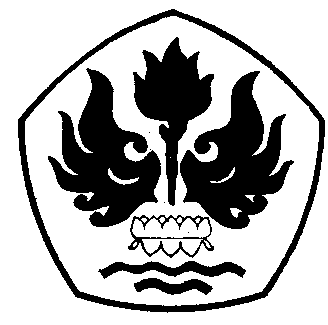 PROGRAM STUDI TEKNOLOGI PANGANFAKULTAS TEKNIKUNIVERSITAS PASUNDANBANDUNG2017